Семь правил о наказании:1. Наказание не должно вредить здоровью ни физическому, ни психическому. Наказание должно быть полезным.2. Если есть сомнения, наказывать или не наказывать, не наказывайте.3. Наказание ни за счет любви, чтобы ни случилось, не лишайте ребенка заслуженной похвалы или награды.4. Срок давности. Лучше не наказывать, чем наказывать запоздало. Запоздалые наказания внушают ребенку прошлое, не дают стать другим5. Наказан – прощен (о старых грехах ни слова)6. Наказывайте, но не унижайте.7. Наказание должно быть понятно. Ребенок должен точно знать почему его наказали.«Я желаю, чтобы с вамиЛюдям было веселей,Чтобы добрыми глазамиВы смотрели на людей,Чтобы были справедливыИ в решениях мудры.К людям будете добры вы –Люди будут к вам добры!».А. Татьяничева«Воспитание добротой»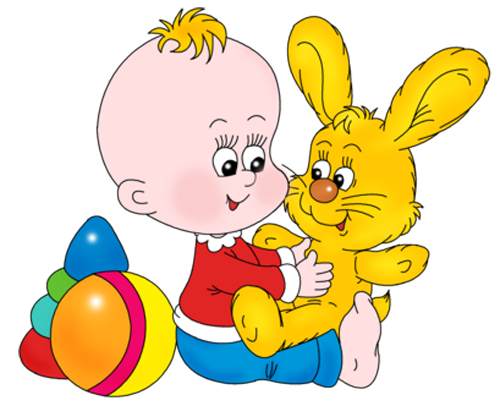 Советы родителям в воспитании детей:1. Никогда не воспитывайте в плохом настроении.2. Ясно определите, что вы хотите от ребенка и объясните ему это. А также узнайте, что он думает по этому поводу.3. Представьте ребенку самостоятельность, не контролируйте его каждый шаг.4. Оценивайте поступок, а не личность. Сущность человека и его отдельные поступки – не одно и то же.5. Дайте ребенку ощутить (улыбнитесь, прикоснитесь), что сочувствуете ему, верите в него. Несмотря на его оплошности.6. Родитель (воспитатель) должен быть твердым, но добрым.Памятка для родителей по воспитанию доброты:1.Любите своего ребенка. Ласково называйте его по имени.2. Помните, природа – наш главный педагог. Чаще бывайте с ребенком на природе.3. Имейте в семье животное или растения. Поручайте заботу о них детям.4. Учите детей правильному общению с живыми существами.5. Доведите до сознания ребенка, что измятая травка, сорванный цветок – живые, от грубого и жестокого отношения им больно.6. Учите детей не причинять живому зла, помогать всему живому.7. Создавайте ситуации, зовущие к добру и состраданию.8. Поощряйте детей за сочувствие и оказание помощи тем, кто в этом нуждается.9. Учите исправлять свои ошибки.10. Учите не словами, а делом оказывать помощь природе, например, подкармливать зимующих птиц, залечить рану на стволе дерева.11. Не унижать своего ребенка и не обсуждать его поступки при других.12. Придумывайте вместе с детьми сказки, рассказы о доброте.13. Используйте положительные примеры из детской литературы при воспитании ребенка.14. Разучите пословицы:Добрые дела целыми веками живут.Доброе дело веками помнится.Доброму везде добро.Не одежда красит человека, а его добрые дела.Добро помни, а зло забывай.